2007 год 16 января 2007 года постановлением губернатора области №3 утверждены основные направления социально-экономического развития ЗАТО Углегорск на 2007-2010 годы и мероприятия по их реализации. (утратило силу на основании Постановления губернатора области от 18 февраля 2009 года № 52).21 января 2007 года глава муниципального образования В.И. Токарев направил (письмо №70) начальнику департамента экономического развития и внешних связей области А.В.Гордееву повторные предложения к программе социально-экономического развития ЗАТО с просьбой включить их в программу.Предлагалось подготовить и внести в Правительство Российской Федерации  предложения по сохранению и использованию космической инфраструктуры размещенной на территории Амурской области в целях реализации космической деятельности ориентированной на функционирование космических ракетных комплексов типа «Старт», «Стрела».23 января 2007 года глава муниципального образования В.И. Токарев направил (письмо №83) начальнику департамента экономического развития и внешних связей области А.В.Гордееву информацию о ряде специфических проблем ЗАТО требующих решения при выполнении мероприятий социально- экономического развития  ЗАТО Углегорск, включающих развитие бизнеса и дальнейшего использования инфраструктуры намечаемого к закрытию космодрома «Свободный».  На данный момент не решён вопрос об окончательном размежевании земель в границах ЗАТО, так как Министерство обороны РФ не определилось с планами дальнейшего использования, принадлежащих космодрому «Свободный» земель.Предлагалось сделать запрос в минобороны РФ об ускорении процесса передачи неиспользуемых длительное время земель и высвобождающихся сооружений в муниципальную собственность, с учётом интересов МО РФ и муниципального образования. 24 января 2007 года губернатор Амурской области Л.В.Коротков направил (письмо №01-9-226) Полномочному представителю Президента Российской Федерации в Дальневосточном федеральном округе К.Ш.Исхакову материалы к заседанию Правительства Российской Федерации «О мерах, направленных на комплексное социально-экономическое развитие субъектов Российской Федерации, входящих в состав Дальневосточного федерального округа» отредактированные в соответствии с предложениями администрации Амурской области.Минобороны России, Московскому институту теплотехники ЗАО «Пусковые услуги», администрации Амурской области предлагалось подготовить и внести в Правительство Российской Федерации в 1 полугодии предложения по сохранению и использованию космической инфраструктуры, размещенной на территории Амурской области в целях реализации космической деятельности, ориентированной на функционирование космических ракетных комплексов типа «Старт», «Стрела». (исп. С.А.С.)31 января 2007 года А.С.Суслов направил заместителю главы администрации ЗАТО Углегорск Е.Д.Степаненко перечень сотрудников департамента экономического развития и внешних связей Администрации Амурской области направляемых в командировку в ЗАТО Углегорск с 1 по 2 февраля 2007 года для оказания содействия в реализации постановления Губернатора Амурской области №3 от 16.01.2007г. (Суслов Александр Спартакович - зам. начальника департамента и Овечкин Владимир Николаевич - начальник отдела поддержки предпринимательства). 01-02 февраля 2007 года в целях оказания содействия в социально-экономическом развития ЗАТО Углегорск в ЗАТО Углегорск работали А.С.Суслов - зам. начальника департамента и В.Н.Овечкин - начальник отдела поддержки предпринимательства. Обсуждались мероприятия социально-экономического развития муниципального образования  ЗАТО Углегорск и космодрома «Свободный » на 2007 – . г.  Департаментом ЭРВС совместно администрацией  подготовлены мероприятия по сохранению и использованию инфраструктуры космодрома «Свободный» и ЗАТО Углегорск в международных и коммерческих космических проектах посредством применения космических ракетных комплексов легкого типа.06 февраля 2007 года подготовлено обращение губернатора Амурской области Л.В.Короткова на имя Командующего Космическими войсками Министерства обороны  Российской Федерации В.А.Поповкина с просьбой проинформировать о возможностях (включая условия) Космических войск Министерства обороны Российской Федерации: - предоставлять услуги для осуществления пусков с космодрома «Свободный» ракет космического назначения типа «Старт» и «Стрела».- осуществить передачу из собственности Министерства обороны Российской Федерации (в случае окончательного признания нецелесообразности использования космодрома «Свободный» в военных целях) в собственность:ЗАТО Углегорск зданий и сооружений, земельных участков под зданиями и территорией технической и стартовой позиций площадки № 5, технической позиции площадки № 6, бывшего запасного пункта управления, площадки 6А, фермерского хозяйства в/ч, учебного центра (ПУЦ), вертодрома, спортивной площадки (стадион);ЗАО «Пусковые услуги» специального пускового и технологического оборудования для проведения работ на космодроме «Свободный» с использованием космических ракетных комплексов типа «Старт» включая пусковые установки, находящиеся на предприятиях ВПК, и запланированные для демонтажа и сдачи на металлолом;ФГУП «НПО машиностроения» объектов космической инфраструктуры, земельных участков под ней и территорией площадок № 75 и 78.Высказана признательность за любые предложения в части сохранения и использования по прямому назначению космической инфраструктуры космодрома «Свободный». (исп. С.А.С.)Генерального директора - генерального конструктора ФГУП «НПО машиностроения» Г.А. Ефремова с просьбой конкретизации вариантов содействия сохранения и использования в международных и коммерческих космических проектах инфраструктуры космодрома «Свободный» и ЗАТО Углегорск посредством применения космических ракетных комплексов типа «Стрела».Поставлен вопрос о возможности организовать рабочую встречу в г.Москве специалистов НПО машиностроения с представителем Администрации Амурской области в последней декаде февраля или начале марта 2007 года. (исп. С.А.С.)07 февраля 2007 года заместитель губернатора области - начальник департамента А.В.Гордеев направил (письмо №459-с) жителю п.Углегорск (М.С.Кавинов) ответ на его обращение к Президенту РФ о перспективах космодрома. (исп. С.А.С.)«В настоящее время задача сохранения космодрома «Свободный» и ЗАТО Углегорск решается рядом заинтересованных сторон. Администрацией Амурской области совместно с администрацией ЗАТО Углегорск подготовлены основные направления социально-экономического развития ЗАТО Углегорск на 2007-2010 годы (постановление губернатора Амурской области от 16.01.2007 №3), прорабатывается возможность решения вышеуказанной задачи через корректировку Федеральной целевой программы «Экономическое и социальное развитие Дальнего Востока и Забайкалья на 1996-2005 годы и до 2010 года» в связи с продлением ее реализации до 2020 года.»09 февраля 2007 года подготовлено обращение губернатора Амурской области Л.В.Короткова на имя руководителя Федерального космического агентства А.Н.Перминова с просьбой проинформировать о возможностях Федерального космического агентства принять участие в выработке и реализации совместных действий по решению задач сохранения и использования в международных и коммерческих космических проектах инфраструктуры космодрома «Свободный» и ЗАТО Углегорск. Высказано предложение организовать рабочую встречу в г.Москве специалистов ФКА с представителем Администрации Амурской области в последней декаде февраля или начале марта 2007 года. (исп. С.А.С.)09 февраля 2007 года Указом Президента Российской Федерации № 157 «О расформировании 2-го Государственного испытательного космодрома Министерства обороны» принято решение о расформировании 2-го Государственного испытательного космодрома Минобороны Российской Федерации (в срок до 1 января 2008 года).Администрация Амурской области и ЗАТО Углегорска до 18 февраля данной ситуацией не владела. (С.А.С.)12 февраля 2007 года заместитель губернатора области - начальник департамента А.В.Гордеев направил (письмо №5350-с) губернатору области Л.В.Короткову просьбу командировать в г. Москву в срок с 18 по 25 февраля 2007 года заместителя начальника департамента экономического развития и внешних связей А.С.Суслова для определения вариантов взаимодействия потенциальных участников решения задачи по сохранению и дальнейшему развитию космодрома «Свободный». Подписано соответствующее распоряжение губернатора.15 февраля 2006 года подготовлено обращение губернатора Амурской области Л.В.Короткова на имя заместителя Правительства РФ-министра обороны РФ С.Б.Иванова со следующим текстом:«В целях сохранения и использования инфраструктуры космодрома «Свободный» и  обеспечивающих России проведение независимой космической деятельности со своей территории на долгосрочную перспективу, прошу Вас рассмотреть возможность осуществления пусков с космодрома «Свободный» ракет космического назначения «Старт-1» и «Стрела» или в случае окончательного признания нецелесообразности использования космодрома «Свободный» в военных целях - о передаче из собственности Министерства обороны Российской Федерации в собственность ЗАТО Углегорск зданий и сооружений, земельных участков под зданиями и территорией технической и стартовой позиций площадки № 5, технической позиции площадки № 6, бывшего запасного пункта управления, площадки 6А, фермерского хозяйства в/ч, учебного центра (ПУЦ), вертодрома, спортивной площадки (стадион)». (исп. С.А.С. совместно с администрацией ЗАТО)18-25 февраля 2007 года в целях определения вариантов взаимодействия потенциальных участников решения задачи по сохранению и дальнейшему развитию космодрома «Свободный» главой ЗАТО Углегорска В.И.Токаревым и заместителем начальника департамента экономического развития и внешних связей А.С.Сусловым во время командировки в г. Москва проведен ряд рабочих встреч с представителями НТЦ «Комплекс-МИТ», ЗАО «Пусковые услуги», ФГУП «НПО Машиностроения», МО РФ, Московского космического клуба.Во время командировки поступила информация о решении Президента РФ по расформированию 2-го Государственного испытательного космодрома Министерства обороны РФ.Вместе с этим большинство участников встреч подтверждали необходимость формирования космодрома на территории Российской Федерации, конкретно в районе ЗАТО Углегорск. На встрече с членами Московского космического клуба ситуацию с космодромом «Свободный» доложил глава ЗАТО Углегорск В.И.Токарев. Участники МКК высказали всеобщую поддержку сохранения и развития космодрома «Свободный». С.А.Суслов отдельно встречался с Галиной Ивановной Зачесовой обсуждали перспективное развитие Амурской области (включая кластерное на примере компании «Аметис»).03 апреля 2007 года Московский космический клуб в целях поддержки развития космодрома «Свободный» подготовил аналитический обзор на тему: «Космическая деятельность в Дальневосточном федеральном округе России. Создание и развитие инновационного космического кластера на базе космодрома Свободный» (проект «Свободный») как результат исследования проблемы космодрома «Свободный» в целях ее комплексного анализа и решения в интересах России на основе стратегии инновационного развития, на базе потенциала космической деятельности (КД) в сочетании с уникальными возможностями территории Амурской области и всего Дальневосточного федерального округа (ДФО).Обзор прилагается в электронном виде. Честь и хвала авторам. (С.А.С.)На базе аналитического обзора Московского космического клуба институтом демографии, миграции и регионального развития по заказу общественного ДВИЖЕНИЯ РАЗВИТИЯ (руководитель Ю.В. Крупнов) подготовлен проектно-аналитический доклад «Создание Свободненского дальневосточного космического кластера». Доклад подготовлен авторским коллективом в составе: Г.И. Зачёсова, А.Г. Ионин, Т.В. Колчанова, С.В. Кричевский, Ю.В. Крупнов, И.М. Моисеев, А.Л. Сальников.Задача доклада — представить для широкого обсуждения и критики проект развития космической деятельности на основе создания Свободненского дальневосточного космического кластера вокруг ЗАТО Углегорск (Амурская область). В апреле 2006 года данный доклад предоставлен Ю.В. Крупновым в г.Благовещенске представителям общественности Амурской области. 21 мая 2007 года министерство экономического развития и торговли Российской Федерации для разработки стратегии развития Дальнего Востока, Республики Бурятия, Иркутской и Читинской областей направило (письмо №7075-ВС/Д14) Администрации области запрос о предоставлении информации о социально-экономическом развитии Амурской области.26 мая 2007 года помощник Президента РФ, председатель межведомственной комиссии по реализации Государственной программы по оказанию содействия добровольному переселению в Российскую Федерацию соотечественников, проживающих за рубежом Виктор Петрович Иванов направил (письмо №А4-8682Пви) Врио губернатору Амурской области А.В.Нестеренко уведомление по подготовке и проведению совещания по вопросу обустройства на территории ЗАТО Углегорск участников Государственной программы. Планируемая дата проведения 06 июня 2007 года.05 июня 2007 года Наталья Молчанова для организации заседания межведомственной комиссии по реализации Государственной программы по оказанию содействия добровольному переселению в Российскую Федерацию соотечественников, проживающих за рубежом направила по электронной почте главе ЗАТО Углегорск В.И.Токареву «электронную версию материалов, предназначенных для раздатки. Это 2 файла, проект решения привезут с собой (2 листа), его надо будет оперативно размножить, материал по РКК привезет Севастьянов (15 экземпляров). Также направляем списки делегации из Москвы, которые согласованы с Минобороны».В материалы входил сделанный в апреле с.г. проектно-аналитический доклад «Создание Свободненского дальневосточного космического кластера» и подготовленный к заседанию межведомственной комиссии доклад о модельном проекте переселения на основе организации Свободненского дальневосточного космического кластера как методе инновационной реализации Государственной программы по оказанию содействия добровольному переселению в Российскую Федерацию соотечественников, проживающих за рубежом. 05 июня 2007 года федеральным космическим агентством подготовлена и утверждена руководителем ФКА А.Н.Перминовым методика сравнительной оценки возможных мест расположения космодрома научного и социально-экономического назначения в пределах территории Российской Федерации. Использовалась для работы рекогносцировочной комиссии по выбору мест возможного расположения на территории Российской Федерации нового космодрома научного и социально-экономического назначения в июле 2007 года.06 июня 2007 года в ЗАТО Углегорск состоялось выездное совещание Межведомственной комиссии по вопросам реализации  Государственной программы по оказанию содействия добровольному переселению в Российскую Федерацию соотечественников, проживающих за рубежом, в ДФО. На совещании обсуждались варианты социально-экономического развития закрытого административно территориального образования ориентированные на коммерческое использование имеющейся космической инфраструктуры космодрома «Свободный» или на формирование иной специализации экономики муниципального образования требующей привлечения соответствующих специалистов. Присутствовали: помощник Президента Российской Федерации Виктор Петрович Иванов, представители МО РФ, Полномочный представитель Президента РФ в ДФО, заместитель Полномочного представителя Президента РФ в ДФО В.В.Марценко, президент ракетно-космической корпорации «Энергия» Николай Николаевич Севостьянов, генеральный директор ЗАО «Пусковые услуги» Сергей Михайлович Зинченко и глава ЗАТО Углегорск В.И.Токарев, губернатор Амурской области, директор института демографии, миграции и регионального развития Ю.В.Крупнов, аудитор Счетной Палаты А.А.Пискунов и другие.Выступали В.П.Иванов о реализации программы переселения, Н.Н.Севостьянов о формировании Дальневосточном космическом кластере, Ю.В.Крупнов о Дальневосточном кластере и развороте миграционных потоков, повышения качества жизни в приграничных районах, губернатор области Н.А.Колесов о создании на базе ЗАТО Углегорск с участием государства Дальневосточного космического центра (холдинга) ориентированного на оказание услуг по запуску космических аппаратов, ускорением процесса передачи Министерством обороны Российской Федерации неиспользуемых им участков земли и высвобождающихся объектов космодрома из федеральной собственности в собственность ЗАТО Углегорск в соответствии с ранее определенным перечнем и изыскать возможность обеспечения полного и своевременного финансирования строительства в ЗАТО Углегорск. Прилагалось письмо губернатора области министру обороны РФ А.Э.Сердюкову об ускорении передачи неиспользуемых участков земли и высвобождающихся объектов космодрома  из собственности Министерства обороны Российской Федерации в собственность ЗАТО Углегорск в соответствии с перечнем изложенным администрацией ЗАТО Углегорск в адрес  Космических войск Министерства обороны Российской Федерации 11 декабря 2006 года за №1199.Предоставлен доклад Главы муниципального образования ЗАТО Углегорск В.И.Токарева. Большое содействие в обосновании возможности и необходимости создания космодрома «Свободный» оказал президент и генеральный конструктор РКК «Энергия» им. С.П. Королёва Николай Николаевич Севостьянов докладом «Создание Дальневосточного ракетно-космического кластера для обеспечения независимого доступа России в космос». Доклад состоял из разделов:Разработка ракетно-космической системы «Клипер», включая ракету-носитель тяжелого класса на базе нового РН «Зенит Клипер» с твердотопливными ускорителями, многоразовых пилотируемого и грузового космических кораблей.Полноценное развитие и организация эксплуатации инфраструктуры космодрома «Свободный».Организация серийного производства ракета-носителей и космических кораблей в г. Комсомольск на Амуре.Организация реализации космических услуг на зарубежном и отечественном космическом рынках.С критикой взглядов на совмещение реализации государственной программы переселения с развитием космодрома «Свободный» посредством применения РН «Зенит» выступил Владимир Соловьев в своей программе «Соловьиные трели». Аргументация перевернутая. (С.А.С.)Проект решения выездного заседания Межведомственной комиссии по реализации Государственной программы по оказанию содействия добровольному переселению в Российскую Федерацию соотечественников, проживающих за рубежом от 6 июня 2007 года содержал следующие позиции: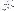 1. Об обустройстве участников Государственной программы на территории субъектов Российской Федерации, входящих в Дальневосточный федеральный округРЕШИЛИ:Обратиться в Правительство Российской Федерации с предложением рассмотреть вопрос о разработке и реализации на территории Амурской области предпринимательского проекта «Свободненский космический кластер» с использованием кадрового и интеллектуального потенциала соотечественников, привлекаемых в рамках реализации Государственной программы и региональной программы переселения Амурской области.Отв.: председатель МВК В.П. Иванов, губернатор Амурской области Н.А. Колесов, срок - до 20.07.2007г.Губернатору Амурской области (Колесову Н.А.) в срок до 20 июля 2007 г. представить в Правительство Российской Федерации предложения, касающиеся разработки проектов переселения для последующего их включения в региональную программу Амурской области по оказанию содействия добровольному переселению соотечественников.Рекомендовать высшим должностным лицам (руководителям высших исполнительных органов государственной власти) субъектов Российской Федерации, расположенных на территории Дальневосточного федерального округа, в срок до 30 июля 2007 г. проработать вопрос об организации новых проектов переселения и внести в Правительство Российской Федерации предложения о включении их в региональные программы переселения.2. Об использовании возможностей инфраструктуры ЗАТО пос. Углегорск и Свободненского района для реализации проекта «Свободненский космический кластер» с учетом возможностей региональной программы переселения Амурской областиРЕШИЛИ:Обратиться в Правительство Российской Федерации с предложением поручить заинтересованным федеральным органам исполнительной власти в срок до 1 августа 2007 г. подготовить проект постановления Правительства Российской Федерации «О развитии ЗАТО пос. Углегорск Амурской области»  и проекта указа Президента Российской Федерации «Об организации на базе ЗАТО пос. Углегорск Амурской области Свободненского космического кластера».Отв.: председатель МВК В.П.Иванов, срок - до 20.07.07.Обратиться в Правительство Российской Федерации с предложением провести открытое заседание комиссии Роскосмоса по вопросу об организации нового национального космодрома на базе бывшего испытательного космодрома «Свободный».Отв.: председатель МВК В.П.Иванов, срок - до 20.07.2007г.Минобороны России (Сердюкову А.Э.) в срок до 20 июля 2007 г. представить в Правительство Российской Федерации проект новой организации оборонной инфраструктуры в Амурском стратегическом районе с обоснованием необходимости сохранения состава воинских частей в ЗАТО пос. Углегорск Амурской области и военного городка танкового батальона у г. Свободный. О результатах проинформировать председателя Межведомственной комиссии.Минэкономразвития России (Савельеву В.Г.), Федеральному агентству по особым экономическим зонам (Мишустину М.В.) в срок до 25 июля 2007 г. проработать вопрос о создании на базе ЗАТО пос.Углегорск свободной экономической зоны для реализации проектов переселения, предлагаемых в рамках Государственной программы, и внести соответствующие предложения в Правительство Российской Федерации и Межведомственную комиссию.По обсуждению тем затронутых в заседании поступили предложения дополнить проект решения пунктами:Создать межведомственную комиссию по выбору национального космодрома и рассмотрение на расширенном заседании Роскосмоса с участием представителей заинтересованных федеральных органов исполнительной власти организацией вопроса о возможности создания в целях обеспечения независимого выхода России в космос национального космодрома на базе бывшего испытательного космодрома  Свободный. Идея состояла в привлечении более широкого круга специалистов (вывести данную задачу из русла ведомственного решения, сделать обсуждение более публичным)Создать комиссию по разработке комплексного подхода  к проблеме сохранения социальной инфраструктуры и населения в бывших ЗАТО В результате сформировано решение, направленное на содействие сохранению и развитию ЗАТО Углегорск посредством развития космической инфраструктуры космодрома «Свободный», образована комиссия Федерального космического агентства по оценке районов планируемого размещения национального космодрома на Дальнем Востоке.07 июня 2007 года подписан Протокол выездного заседания Межведомственной комиссии по реализации Государственной программы по оказанию содействия добровольному переселению в Российскую Федерацию соотечественников, проживающих за рубежом №5 под председательством помощника Президента РФ Виктора Петровича Иванова состоявшемся в ЗАТО Углегорск Амурской области 06 июня 2007 года.Знаковый пункт протокола «Создать межведомственную комиссию по выбору национального космодрома и рассмотрение на расширенном заседании Роскосмоса с участием представителей заинтересованных федеральных органов исполнительной власти организацией вопроса о возможности создания в целях обеспечения независимого выхода России в космос национального космодрома на базе бывшего испытательного космодрома  Свободный. Ответственный МВК В.П.Иванов, срок до 20.06.2007г.»09 июня 2007 года помощник Президента РФ В.П.Иванов в целях выполнения решения выездного заседания Межведомственной комиссии по реализации Государственной программы по оказанию содействия добровольному переселению в Российскую Федерацию соотечественников, проживающих за рубежом состоявшегося 07 июня в ЗАТО Углегорск запросил (письмо №А4-9843Пви) губернатора Амурской области Н.А.Колесова предоставить предложения касающиеся разработки проектов переселения для последующего включения их программу Амурской области. 23 июля 2007 года инфоормация по кампетнции лепартаменты ЭРВС передана начальнику управления труда и занятости населения области Е.А.Дуленовой курирующей Государственной программы по оказанию содействия добровольному переселению в Российскую Федерацию соотечественников, проживающих за рубежом13 июня 2007 года Заместитель губернатора области –начальник департамента экономического развития и внешних связей А.В.гордеев для разработки стратегии развития Дальнего Востока, Республики Бурятия, Иркутской и Читинской областей направил (письмо №2249-10) в министерство экономического развития и торговли Российской Федерации информацию о социально-экономическом развитии Амурской области. (исп. С.А.С.)Среди выводов и предложений предлагалось включить следующий раздел:«В космической деятельностиУстойчивый экономический рост экономики Дльнего Восток может быть обеспечен преимущественно з счет концентрции имеющихся у госудрств ресурсов н нпрвлениях, формирующих новейшие производственно-технологические системы, рзвитие которых обеспечит модернизцию смежных предприятий. Одним из ведущих направлений для Дальнего Востока и Амурской области является развитие космической деятельности на базе наземной космической инфраструктуры бывшего второго Государственного испытательного космодрома Министерства обороны Российской Федерации и производственного потенцил г. Комсомольск н Амуре (серийный звод им. Ггрин), ориентировнной н производство зпусков ркетно-космической системы «Клипер» с прллельным продолжением коммерческих пусков ркет-носителей легкого клсс «Стрт». Релизция днного проект позволит:рзрботть ркетно-космическую систему «Клипер», включя ркету-носитель нового поколения, многорзовых пилотируемого и грузового космических корблей;осуществить полноценное рзвитие и оргнизцию эксплутции инфрструктуры космодром «Свободный»;оргнизовть серийное производство ркет-носителей «Клипер-Зенит» и космических корблей в г. Комсомольск н Амуре;оргнизовть релизцию космических услуг н зрубежном и отечественном космическом рынкх.Для релизции укзнного проект необходимо:1. Окончтельно определиться с выбором космодром «Свободный» кк ниболее оптимльного мест рзмещения нционльного космодром России.2. Принять н уровне Президент Российской Федерции решение о рзмещении н бзе второго Госудрственного испыттельного космодром Министерств обороны Российской Федерции нционльного космодром России «Свободный».3. Рзрботть ФЦП «Рзвитие нционльного космодром «Свободный».Вышензвнные действия должны сопровождться: ускорением процесс передчи неиспользуемых учстков земли и высвобождющихся объектов космодрома  из собственности Министерств обороны Российской Федерции в собственность  в соответствии с перечнем, изложенным дминистрцией  в дрес  Космических войск Министерств обороны Российской Федерции 11 декбря 2006 год з №1199; созднием н базе  с учстием госудрств Дльневосточного космического центр (холдинг), ориентировнного н окзние услуг по зпуску космических ппртов;Министерству финнсов Российской Федерции необходимо изыскть возможность обеспечения полного и своевременного финнсировния текущего строительств в .»26 июня 2007 года распоряжением губернатора №328-р заместитель начальника департамента экономического развития и внешних связей области А.С.Суслов командирован в г. Хабаровск с 26 по 28 июня 2007 года «для решения задач по развитию ЗАТО Углегорск»  посредством участия в работе комиссии Федерального космического агентства по оценке районов планируемого размещения космодрома на Дальнем Востоке.Полпреда Президента России в ДФО представлял его заместитель В.В.Марценко.В работе комиссии участвовал глава администрации ЗАТО Углегорск В.И.Токарев. Первое заседание комиссии проводилось 27 июня 2007 года на базе представительства Президента РФ в ДФО с вылетом вертолетом для осмотра одного из двух мест размещения нового космодрома на территорию Ванинского и Советско-Гаванского районов Хабаровского края (поселок Монгохто - аэродром «Каменный ручей»). В осмотре местности вместе с членами комиссии участвовал В.В.Марценко и В.И.Токарев. А.С.Суслов оставался в полпредстве для подготовки сравнительного анализа двух районов планируемого размещения космодрома (Каменный ручей и Свободный) в табличной форме на основе имеющейся информации (с учетом информации ФКА). По состоянию на вечер 27 июня предварительный анализ двух районов планируемого размещения космодрома на мой взгляд позволял говорить о безусловном преимуществе района Свободный. Хотя выездная работа комиссии (по информации от прибывших поздно вечером коллег) свидетельствовала о ее твердом настрое на размещение космодрома в Хабаровском крае. Следует сказать о большой организационной работе истинного патриота космодрома «Свободный» (и это не высокие слова) Владимира Ивановича позволяющей связывать многих участников понимающих объективную и не политизированную необходимость создания нового космодрома в районе ЗАТО Углегорск Амурской области. В качестве небольшого примера - этой же ночью с 27 на 28 июня  в Хабаровске Владимиру Ивановичу (мы с размещались в одном номере) поступила информация по ситуации с выработкой решения о размещении космодрома, которую следовало оперативно довести до регионального руководства, пришлось обращаться к руководству и пояснять ситуацию (а ночное обращение далеко не всегда воспринимаются командирами положительно). С моей стороны могла быть только словесная поддержка в виде «История оценит Вас…», а любые последствия ложились на обращавшегося. Утром на транспортном самолете комиссия и мы вылетели из Хабаровска в Амурскую область, в ЗАТО Углегорск. По пути с аэродрома в  Углегорск с вертолета осматривали место возможного размещения космодрома. Второе заседание комиссии проводилось 28 июня 2007 года на базе администрации ЗАТО Углегорск под председательством В.В.Марценко.Члены комиссии доложили, что по результатам своей работы будут докладывать руководству ФКА о единственном возможном для размещения космодрома месте – побережье Хабаровского края. Выступления В.И.Токарева, Ю.В.Крупнова не сменили позицию членов комиссии. Между тем в докладе комиссии было отмечено, что не все факторы отбора места для космодрома учтены в решении комиссии по состоянию на 28 июня 2007 года. Используя данную информацию предложил (С.А.С.) членам комиссии сообщить нам какие факторы не учтены с тем чтобы, мы могли оперативно довести до комиссии недостающие сведения. Представители комиссии ссылаясь на секретность отказались сообщить критерии отбора несмотря на мое сообщение о наличии у наших представителей требуемого доступа. Исходя из данной ситуации В.В.Марценко сделал заключение о некорректном подходе членов комиссии по выборе места для космодрома и о необходимости определить новый состав комиссии и дополнительной проработке всей информации, требуемой для решения стоящей перед комиссией задачи.По результатам командировки в Хабаровск подготовлен краткий сравнительный анализ двух районов планируемого размещения космодрома, включая амурский вариант (ЗАТО Углегорск).Для амурского варианта после командировки подготовлена расширенная информация по критериям оценки района размещения космодрома. Материалы сравнительного анализа и информация по району размещения Свободного переданы в Представительство Президента в ДФО Крупнову Юрию Васильевичу для направления заинтересованным лицам. 29 июня 2007 года начальник управления средств выведения, наземной космической инфраструктуры и кооперационных связей ФКА А.Н.Чулкова по результатам второго заседания комиссии проведённого 28 июня 2007 года в ЗАТО Углегорск предоставил в полпредство Президента РФ по ДФО специальные требования к выбору места расположения на территории РФ космодрома научного и социально-экономического назначения. Данные материалы позволили нам говорить о соответствии имеющейся территории космодрома Свободный предоставленным требованиям. Данная информация доведена до администрации Амурской области.02 июля 2007 года первый заместитель начальника департамента администрации Амурской области по управлению государственным имуществом области Г.А.Черкасов направил (письмо №10-04/4282) министру экономического развития и внешних связей А.В.Гордееву картографические материалы и текстовое описание местоположения границы зоны безопасности в районе ЗАТО п.Углегорск. (исп. А.К.Кузьмин)05 июля 2007 года руководитель федерального космического агентство А.Н.Перминов направил (письмо №АП-16-5068) губернатору Амурской области Н.А.Колесову просьбу предоставить предложения по включению в формируемую федеральную целевую программу «Использование результатов космической деятельности в интересах социально-экономического развития РФ и ее регионов на 2009-2015 годы». Прилагался типовой паспорт региональной программы. Обращение сделано на основе поручений Президента РФ от 13 апреля 2007 года №Пр-619ГС.10 июля 2007 года министр экономического развития и внешних связей области А.В.Гордеев направил (письмо №26.08.-10) в министерство регионального развития для подготовки Плана социально-экономического развития Дальнего Востока, Республики Бурятия, Иркутской и Читинской областей предложения по образованию Свободненского Дальневосточного Космического кластера (СДКК) на базе космической инфраструктуры, расположенной на территории Амурской области и производственных мощностей г.Комсомольск на Амуре.13 июля 2007  глава правительства Амурской области Н.А.Колесов направил (письмо № 01 – 4 – 2709) министру обороны Российской Федерации А.Э.Сердюкову обращение о необходимости в формировании новых предприятий и организаций на территории ЗАТО  способных уже в среднесрочной перспективе обеспечить решение органами местного самоуправления ЗАТО Углегорск установленных перед ними федеральным законодательством задач посредством образования дополнительных рабочих мест и формирования новых источников налогообложения. Для решения данных задач высказана просьба рассмотреть возможность ускорения безвозмездной передачи в муниципальную собственность ЗАТО Углегорск неиспользуемых участков земли и высвобождающихся объектов 2–го Государственного испытательного космодрома Министерства обороны Российской Федерации, находящихся в федеральной собственности (перечень неиспользуемых участков земли и высвобождающихся объектов изложен в письме администрации ЗАТО Углегорск в адрес Космических войск Министерства обороны Российской Федерации от 11 декабря 2006 года  №1199). 13 июля 2007 года министр экономического развития и внешних связей области А.В.Гордеев направил (письмо №2673-с) руководителю Федерального космического агентства А.Н.Перминову имеющиеся в распоряжении администрации материалы, характеризующие район ликвидируемого 2–го Государственного испытательного космодрома Министерства обороны Российской Федерации с предложением в дальнейшем оказывать Федеральному космическому агентству максимальное содействие в направлении развития наземной космической инфраструктуры расположенной на территории Амурской области и обеспечивающим ее функционирование секторам экономики региона.20 июля 2007 года начальник управления Президента РФ по межрегиональным и культурным связям с зарубежными странами М.Колеров направил (письмо №А69-686) губернатору Амурской области Н.А.Колесову запрос о предоставлении информации о возможности использования в рамках реализации Государственной программы по оказанию содействия добровольному переселению в Российскую Федерацию соотечественников, проживающих за рубежом находящегося на территории области жилищного фонда Миобороны РФ с учетом трудоустройства соотечественников, переселяющихся из-за рубежа (сделанного на основе поручения помощника Президента РФ Виктора Петровича Иванова от 4 июля 2007 года «Ф4-11378ви). Поручение дошло до исполнителей 01 августа 2007 года.20 июля 2007 года руководитель федерального космического агентства А.Н.Перминов подписал План работ рекогносцировочной комиссии по выбору мест возможного расположения на территории Российской Федерации нового космодрома научного и социально-экономического назначения (июль-сентябрь 2007 года).В соответствии с планом:24 июля Роскосмос проводит установочное заседание с информацией о результатах проведенной Роскосмосом на предварительном этапе работы по выбору мест возможного расположения нового космодрома научного и социально-экономического назначения с постановкой задач на рекогносцировку и доведением плана работ.С 24 по 30 июля Роскосмос, министерства и ведомства проводит изучение членами комиссии справочных материалов Роскосмоса и информации администраций Амурской области и Хабаровского края.30 июля-02 августа в Амурской области и Хабаровском крае намечена работа в местах возможного расположения нового космодрома.02 – 17 августа Роскосмос, министерства и ведомства отрабатывают материалы работы Рекогносцировочной комиссии в ДФО и предоставляют их в секретариат комиссии для подготовки проекта Акта рекогносцировочных работ в обеспечении создания на территории РФ нового космодрома.17 – 23 августа Роскосмос подготавливает проект Акта рекогносцировочных работ в обеспечение создания на территории РФ нового космодрома.24 августа Роскосмос проводит заседание комиссии по рассмотрению и обсуждению проекта Акта рекогносцировочных работ в обеспечении создания на территории РФ нового космодрома.24 августа – 09 сентября Роскосмос и ЦНИИМАШ готовит окончательную версию Акта рекогносцировочных работ в обеспечении создания на территории РФ нового космодрома.10 сентября Роскосмос проводит заседание комиссии по рассмотрению и подписанию Акта рекогносцировочных работ в обеспечении создания на территории РФ нового космодрома.21 июля 2007 года в адрес ЗАТО и Суслову по электронной почте поступила просьба Ю.В.Крупнова подготовиться к работе рекогносцировочной комиссии 31 июля в ЗАТО Углегорске.23 июля 2007 года министр экономического развития и внешних связей области А.В.Гордеев направил (письмо №2780-с/01-583) запрос заинтересованным исполнительным органам государственной власти области о предоставлении предложений по включению в формируемую федеральную целевую программу «Использование результатов космической деятельности в интересах социально-экономического развития РФ и ее регионов на 2009-2015 годы».С 26 июля по 17 августа 2007 года ИОГВО предоставили свои предложения.24 июля 2007 года Роскосмос подготовил справочные материалы для работы Рекогносцировочной комиссии. Председателем комиссии определён руководитель Роскосмоса Анатолий Николаевич Перминов, заместителем председателя комиссии Владимир Александрович Поповкин. В составе комиссии определены помощник полномочного представителя Президента РФ в ДФО Юрий Высильевич Крупнов, первый вице-губернатор Амурской области Виктор Васильевич МарценкоВ соответствии с предварительной оценкой и выбору возможных районов строительства космодрома (оценка осуществлялась по следующим местам возможного расположения космодрома: Капустин Яр, Березняки, Тара, Усть-Кут, Свободный и Советская Гавань) сделан вывод о приоритете расположения космодрома в районе Советска Гавань. Однако признавалось, что принимая во внимание предварительный характер полученных оценок для районов Свободного и Советской Гавани, оба этих района могут рассматриваться в дальнейшем для окончательного выбора места расположения. В состав справочных материалов включены: исходные данные на проведение рекогносцировочных работ по выбору места расположения на территории РФ космодрома;характеристики районов ДФО для планируемого расположения объекта.27 июля 2007 года был А.С.Сусловым подготовлен первоначальный проект доклада и презентация губернатора Амурской области перед членами рекогносцировочной комиссии. До командировки в Углегорск он постоянно дополнялся аргументами.План работы рекогносцировочной комиссии в местах возможного расположения в ДФО нового космодрома в Амурской области и Хабаровском крае на 30 июля-02 августа 2007 года предусматривал работу первоначально 31 июля в ЗАТО Углегорск Амурской области и далее 01 августа в Ванинском и Советско-Гаванском районах Хабаровского края. Работа в ЗАТО включала совещание и облет на вертолете мест возможного расположения космодрома на территориях ЗАТО, Свободненского и Шимановского районов.30 июля 2007 года А.С.Суслов командирован в ЗАТО для подготовки доклада главы области в рамках работы рекогносцировочной комиссии. В ночь с 30 на 31 июля совместно с Владимиром Ивановичем Токаревым (на космодроме - заместитель начальника космодрома) и Евгением Дмитриевичем Степаненко заместителем главы ЗАТО (на космодроме - заместитель начальника космодрома по вооружению), ранее подготовленный проект доклада добавлен возможной ситуационной схемой космодрома с учетом общих требований ФКА к размещению космодрома в привязке к географическим координатам и имеющейся инфраструктуре МО РФ. Так же определен и нанесен на карту в презентации максимальный уровень реки Зея в районе космодрома при условии наибольшего сброса воды Зейского водохранилища (при сбросе 7 тыс  Зейской ГЭС подъем воды на уровень  у Свободного). Данная ситуация требовала отражения в докладе как контрдоводы к июльскому наводнению 2007 года. 31 июля 2007 года в ЗАТО Углегорск состоялось заседание рекогносцировочной комиссии по выбору мест возможного расположения на территории Российской Федерации нового космодрома научного и социально-экономического назначения.Губернатор Амурской области Н.А.Колесов решил самостоятельно доклад на заседании комиссии не делать и В.В.Марценко принял решение что доклад будет делать заместитель губернатора области - начальник департамента (мой начальник) А.В.Гордеев.О заседании.ПредседательИз 6 точек выбраны 2 обе на ДВ. Выводов сейчас, сегодня предложено не делать (воздержаться). В сентябре работу комиссии должны закончить.Намечено заслушать правительство области, затем главу ЗАТО. Рекогносцировочная группа в составе до 12 человек (поручение сформировать дано Чулкову) облетит позиционный район. Транспорт для обследования площадок будет предоставлен. Работу сегодня к исходу дня закончить. Вечером кратко подводятся итоги и делается вывод может ли улететь комиссия завтра.Доклад А.В.Гордеев«Уважаемый  председатель и участники заседания рекогносцировочной  комиссии !Разрешите, прежде всего, коротко высказаться по предыстории рассматриваемого комиссией вопроса об образовании нового российского космодрома научного и социально-экономического назначения.Анализ содержания высказываний и позиций в ходе наших многочисленных встреч в Благовещенске и  Амурской области с депутатами и чиновниками регионального и местного уровней, с руководством общественных организаций и с самым широким кругом людей показывает крайне негативное восприятие всеми без исключения закрытия перспективного космического направления на базе космодрома Свободный.Военный испытательный космодром действительно исчерпал себя. Однако, необходимо было начинать делать здесь гражданский или гражданско-военный ПОЛНОЦЕННЫЙ космодром.Ещё пять лет назад, 5 ноября . первый вице-премьер Правительства РФ (на тот момент министр обороны) С.Б. Иванов записал в книге пожеланий вип-гостей космодрома следующие строки: «Верю в то, что «Свободный» станет полномасштабным космодромом с развитой инфраструктурой в интересах будущего России!».Следует отметить, что одним из прерогативных  аспектов деятельности руководства Амурской области является преодоление негативных устойчивых тенденций сокращения населения и обезлюдения Дальневосточных регионов России путем ликвидации дефицита рабочих мест с высокой квалификации через создание производственных структур, обеспечивающих занятость указанных кадров в соответствии с Государственной программой по оказанию содействия добровольному переселению в Российскую Федерацию соотечественников, проживающих за рубежом, утвержденной Указом Президента Российской Федерации 22 июня . № 637.Для реализации Государственной программы необходимо выделять и использовать в качестве перспективных проектных решений территории, имеющие стратегическое значение для национальной безопасности и развития страны. Прежде всего, речь идёт о приграничных регионах.Мы уверены, что в Амурской области существует такая основа для качественного преобразования социально–экономической ситуации и перехода на путь опережающего развития. Это уникальный социально–производственный комплекс кластерного типа вокруг космодрома Свободный и , занимающий ведущее положение в концепции стратегии социально-экономического развития области и в значительной степени направленный на реализацию основных инвестиционных проектов пяти проектируемых кластеров. Реализация данных инвестиционных проектов позволит увеличить к 2020 году валовой региональный продукт области на 1,2 триллиона рублей и создать дополнительно около 50 тысяч рабочих мест. В 1995-1996 гг. в результате работы государственной межведомственной комиссии из представителей Минобороны, Российского космического агентства, Госкомоборонпрома, других ведомств и предприятий промышленности по выбору возможного места дислокации национального российского космодрома было принято согласованное решение в пользу Свободного как единственного в Российской Федерации места, которое бы одновременно удовлетворяло следующим требованиям: наличие безопасных трасс в широком диапазоне направлений запусков, исключение пролета над территорией иностранных государств, наличие развитой транспортной инфраструктуры и ряда других факторов.В связи с этим считаю необходимым еще раз остановиться на основных характеристиках предлагаемого на территории Амурской области места расположения нового космодрома.Рассматриваемый район расположен на Амурско-Зейской равнине, на удаленности более  от государственной границы. Климатические условия позволяют осуществлять пуски ракет космического назначения с требуемыми наклонениями в любое время года. Район предлагаемый для размещения космической инфраструктуры не заселен. Начальные участки траекторий полета ракет проходят над малонаселенной территорией с плотностью сельского населения менее одного жителя на квадратный километр. Практически там их нет. Возможность обеспечить безопасность пусков ракет носителей с данной территории определена государственной экспертизой при выдаче заключений на ОВОС (оценка воздействия на окружающую природную среду) космического ракетного комплекса «Стрела» 20 марта 2006 года и успешными пусками ракет носителей «Старт-1».В сейсмическом отношении территория относится к слабо сейсмичным и входит в зону с интенсивностью землетрясений до пяти баллов. Следует отметить и то, что в части сейсмичности предлагаемый район на Дальнем Востоке является единственным, который может гарантировать устойчивую и безопасную работу космодрома. Данное положение подтверждается проектированием и строительством в Амурской области ряда гидроэлектростанций. Так же следует отметить значительную удаленность района от известного членам комиссии Тихоокеанского пояса тектонических землетрясений. Предлагаемая к отчуждению местность соответствует общим требованиям предъявляемым к космодрому, данная позиция как уже говорилось была подтверждена  специализированной государственной комиссией в 1996 году и размещением в дальнейшем на данной территории 2-го государственного испытательного космодрома Министерства обороны Российской Федерации. В частности площадь района составляет боле 1400 квадратных километров. На данной территории возможно реализовать несколько вариантов ситуационной схемы космодрома, для примера мы приводим один из них, при котором выполняются основные требования по взаимному расположению объектов наземной космической инфраструктуры  и по их удалению от крупных населенных пунктов и промышленных объектов. Значительная часть планируемых объектов может использовать имеющийся задел от объектов ранее базировавшейся здесь 27 ракетной дивизии и космодрома «Свободный». Это значительно сократит финансовые затраты, а соответственно и время создания нового космодрома. К факторам подтверждающим целесообразность размещения космодрома на данной территории следует отнести:1. Близкое расположение железнодорожной станции  с подъездным путем к Углегорску протяженностью , изначально ориентированном на доставку космической техники, 2. Наличие в  от Углегорска федеральной автомобильной трассы «Амур» позволяющей осуществлять доставку требуемых грузов параллельно с железнодорожным транспортом,3. Наличие действующих, более 170 дней в году, водных путей,  позволяющих доставлять грузы от речного порта города Свободный по рекам Зея и Амур до портов Ванино и Совгавань,4. Как минимум три аэродрома  способные принять все типы самолетов и вертолетов с возможностью обеспечить дальнейшую транспортировку грузов до космодрома. Данные схемы уже успешно использовались для доставки космических аппаратов и многотонных агрегатов для  Бурейской ГЭС. Надо отметить и возможность использовать взлетно-посадочную полосу аэродрома Украинка для посадки  многоразового космического корабля. В качестве гаранта транспортировок грузов сможет выступать создаваемая в настоящее время Амурская авиакомпания, ориентированная на грузовые и пассажирские перевозки начиная от местных и заканчивая международными авиалиниями.5. Возможность гарантированного удовлетворения потребностей космодрома в электроэнергии с предоставлением дублирующих генерирующих мощностей. В настоящее время генерирующие мощности области превышают 5 тысяч мегаватт. Как известно Амурская область является энергоизбыточным регионом. Вырботк электроэнергии за 2006 год соствил 9,3 млрд. квт. часов при потребляемом объеме в 6 млрд. квт. часов. К 2020 году объем вырабатываемой электроэнергии будет доведен до 17,3 млрд. квт. часов. 6. Возможность, уже в настоящее время, обеспечить космодром всеми необходимыми видами связи. 7. Наличие реальных проектов транспортировки углеводородного сырья нефтепровода и газопровода вдоль Трансиба, что обеспечивает в среднесрочной перспективе возможность размещения здесь водородного производства.8. Гарантированное уже в текущем периоде водоснабжение всех будущих потребностей космодрома.По всей видимости следует сказать несколько слов в отношении ситуации сложившейся в настоящее время на Зейской ГЭС в части потенциального влияния на функционирование космодрома. Даже если сброс воды составит более семи тысяч, уровень Зеи в районе космодрома не превысит по балтийской шкале отметки 148 – .  и практически вся территория космодрома расположена на высотах от 230  метров и выше. Для демонстрации отсутствия, какого либо влияния названной ситуации на предлагаемое место размещения космодрома нами на карте выделена максимально возможная граница подтопления.В районе космодрома отсутствуют «критичные» «чувствительные» объекты Министерства обороны и существует возможность обеспечения защиты объекта на требуемом уровне. Важно то, что на территории планируемого космодрома продолжает действовать наземная космическая инфраструктура, позволяющая имеющемуся персоналу осуществлять  запуски носителей легкого класса «Старт-1», и надо сказать с отличным качеством. Уважаемые председатель и участники заседания рекогносцировочной  комиссии прошу Вас обратить внимание, космодром действующий и заказы на коммерческие пуски пока имеются!В отношении специалистов. С военнослужащими ситуация понятна, но на космодроме остаются вышедшие в отставку специалисты готовые вернутся к своей основной работе, да думаю, имеются на просторах Родины и за ее пределами специалисты готовые работать на космодроме «Свободный».Принятие положительного решения об образовании нового космодрома на предлагаемой здесь территории, несомненно, позволит сохранить последовательность органам государственной власти при выполнении решения выездного заседания Межведомственной комиссии по реализации Государственной программы по оказанию содействия добровольному переселению в Российскую Федерацию соотечественников, проживающих за рубежом проведенном в е 6 июня текущего года.В ближайшем окружении к предлагаемому району имеются все необходимые для строительства космодрома минеральные ресурсы. Свободненское буроугольное месторождение, месторождения огнеупорных глин, строительных песков, строительного камня, Чагоянское месторождение известняков, проявление облицовочных камней, Гаринское железорудное месторождение. В целом запасы сырья на территории области оцениваются в 730 миллиардов долларов и включают месторождения россыпного и рудного золота, серебра, железа, титана, меди, полиметаллов, бурого и каменного углей цеолитов, каолина, и других элементов.В области имеются строительные организации и специалисты с опытом возведения таких крупных и сложных объектов как ГЭС, мосты, дороги, нефтепроводы. Имеются необходимые для строительства космодрома производственные мощности строительных материалов. Машиностроение области позволяет производить суда типа река-море, автомобильные и козловые краны, металлические емкости любых размеров, различное электрооборудование, механизмы для региональной промышленности, осуществлять ремонт техники.Несомненным плюсом по отношению к другим возможным местам размещения космодрома на Дальнем Востоке является имеющаяся инфраструктура а способная полностью обеспечить строительство космодрома и подавляющую часть потребности космодрома при его полноценном функционировании. Дополнительные затраты на социальную сферу  по отношению к вновь возводимому социальному комплексу составят не более 30 процентов да и здесь область готова оказать содействие по их значительному сокращению.Оптимальным решением могло бы стать создание полноценной космической транспортной системы, включающей в себя все типы ракет-носителей. Это создаст России независимый доступ в космос, включая осуществление  пилотируемых полетов всех типов и масштабного освоения Солнечной системы.Надеюсь, что присутствующие здесь руководители предприятий-лидеров отечественного ракетостроения  ГКНПЦ им.Хруничева и ЦСКБ «Прогресс» дадут сегодня свои предложения в этой части.В целом же, по нашим оценкам, вокруг создания нового для Дальнего Востока вида промышленности - космической - в течение 10 лет население ЗАТО Углегорск могло бы вырасти с нынешних 6 тысяч человек до 50 – 70 тысяч, агломерация городов вокруг ЗАТО Углегорск в составе Свободный, Шимановск, Серышево со 120 до 200 тысяч жителей.Это позволит заложить прочные основания для создания коридора развития Комсомольск-на-Амуре – Свободный, переорганизующего восточную часть БАМа, и определить увеличение населения по коридору в три – семь раз за 15 лет.Опережающее развитие космической деятельности на Дальнем Востоке сделает востребованным интеллектуальный инженерно-технический, конструкторский и научно-разработческий потенциал Дальнего Востока, зауральских городов Томска, Новосибирска (Академгородок), Омска, Красноярска, позволит существенно замедлить утечку мозгов из России.В научной и образовательной сфере Амурская область располагает значительным потенциалом, который может носить прикладной характер для космической деятельности. В частности на территории Амурской области более 25 лет функционирует Амурской научный центр Дальневосточного отделения Российской Академии наук (АмурНЦ ДВО РАН) совместно с Институтом геологии и природопользования ДВО РАН. Система высшего профессионального образования Амурской области включает в себя 16 вузов и филиалов (государственных и негосударственных). На период 2006-2007 учебного года на территории области функционировало пять федеральных государственных образовательных учреждений высшего профессионального образования, два негосударственных вуза, девять филиалов, из которых шесть являются структурными подразделениями государственных вузов, а три - филиалами негосударственных высших учебных заведений.  В четырёх государственных университетах ведётся подготовка по инженерным специальностям.Высшие учебные заведения Амурской области имеют опыт в подготовке научно-технических кадров. В Благовещенском государственном педагогическом университете, помимо обучения на очном отделении, ведётся обучение в аспирантуре по специальностям «Физика взрыва» и «Химия горения».Значимость космодрома для экономики области несомненна. Космодром для Амурской области выступает своеобразным «локомотивом» который позволит наряду с обеспечением загрузки производственных мощностей ведущих предприятий Амурской области и Хабаровского края и решением геополитических задач России перевести рельсы региональной экономики на новый инновационный путь. И все руководство области готовы оказать максимальную поддержку для принятия решения о размещении нового космодрома на территории Амурской области, а в дальнейшем оказать любую возможную помощь для его создания и эффективного функционирования. Уже сегодня присутствующие здесь министры Правительства Амурской области готовы предоставить необходимую для работы комиссии информацию. За сохранение и развитие имеющейся на территории области наземной космической инфраструктуры высказывается не только представительная но и исполнительная государственная власть области, органы местного самоуправления прилегающих к космодрому территорий и конечно в первую очередь жители Углегорска. И в заключении хочу отметить, что, говоря об укреплении восточных рубежей нашей Родины, следует уделять внимание не только побережью Охотского моря, но и развитию западных районов Дальнего Востока, тем более что на это есть все объективные предпосылки.Благодарю за внимание».Были вопросы по аэропортам, дорогам, энергетике, связи, строительные возможности по организациям, по подготовке специалистов, о пересечении трубопроводов с трассами. Об оппозиции созданию космодрома и по изменению общественного мнения. По площади космодрома. По инвестпроектам развития области. Вопрос «Спасет ли Свободный Дальний Восток» не слишком ли радужно. Отметил совместную работу администрации и ЗАТО по развитию ЗАТО (стратегия областии и др документы включает данный объект). По Гаринскому месторождению. Поналичию схемы терпланирования области - в работе. По гланасовской трассе пересечение с Гаринским месторождением - будет только добыча. О машиностроительных предприятиях. По медицинским учреждениям. Что может использоваться по границам  в Хабаровском крае, Читинской области. Потенциал ДВ хотелось бы узнать. Обещано к 15 августа предоставить требуемую информацию.Председательсделал вывод «Очень хороший доклад..» (С.А.С. мне было приятно)Доклад В.И.ТокаревДана детальная характеристика Углегорска как административного центра ЗАТО, его перспективе.  Вопросы и ответы по состоянию обеспечивающей инфраструктуры поселка. О передаче. ПредседательПризвал не относиться друг к другу предвзято.Задан вопрос главам Шимановска и Свободного по их предложениям. Главами кратко дана характеристика муниципальных образований и машиностроения области.После обеда и вечером на ужине отношение руководства ФКА к размещению космодрома на Амурской земле заметно склонилось к положительному. В дальнейшем в ноябре А.Перминов отметил что космодром планируется строить в Амурской области, а не на Сахалине или в Приморье, поскольку там высокий уровень сейсмичности.В подтверждении выбранных акцентов даны выдержки из стенограммы совещания по вопросам создания российского национального космодрома «Восточный» проведённом в посёлке Углегорск Амурской области 28 августа 2010 года под председательством  В.В.Путина: «В.В.Путин: Более того, на каком-то этапе, я помню, Вы мне докладывали о приоритетности некоторых других точек.А.Н.Перминов: Да, я докладывал без учёта двух факторов, которые сыграли решающую роль, - это землетрясения и...Реплика: Сильный ветер.А.Н.Перминов: ...видимость и сильный ветер на той точке, которую мы Вам предлагаем. Всё остальное было равнозначно, но вот эти два фактора потянули удорожание в 2,5 раза, поэтому предложение было признано неправильным.В.В.Путин: Нужно было бы проводить противосейсмические мероприятия.А.Н.Перминов: Да, там огромные мероприятия. Ни один космодром в мире не строился ещё в таких условиях. Мы решили этого не делать, мы Вам тогда доложили, и Вы приняли решение.В.В.Путин: Да».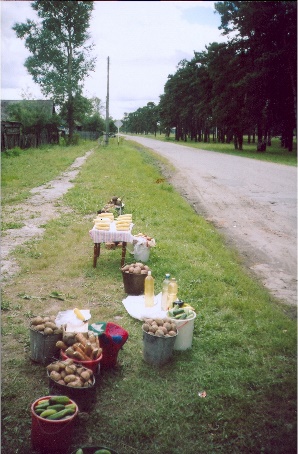 05 августа 2007 года губернатор Амурской области Н.А.Колесов направил (письмо №01-4-3065/4909) руководителю Федеральной службы по труду и занятости М.А.Топилину предложения о передаче в муниципальную собственность ЗАТО неиспользуемые участки, высвобождающиеся объекты 2-го государственного испытательного космодрома МО РФ, находящихся в федеральной собственности для образования дополнительных рабочих мест.06 августа 2007 года заместитель руководителя Федерального космического агентства  В.П.Ремишевский направил (письмо №ВР-16-5884) министру экономического развития и внешних связей области А.В.Гордееву (и в хабаровский край) запрос по предоставлению информации по предполагаемым местам расположения нового космодрома для подготовки Акта Рекогносцировочных работ в обеспечении создания на территории РФ космодрома (сейсмическая активность, скорость ветра, расположение грунтовых вод и предельный вес снегового покрова).13 августа 2007 года заместитель руководителя Федерального космического агентства  В.П.Ремишевский направил (письмо №ВР-26-6057) министру экономического развития и внешних связей области А.В.Гордееву запрос по предоставлению дополнительной информации по предполагаемым местам расположения нового космодрома для подготовки Акта Рекогносцировочных работ в обеспечении создания на территории РФ космодрома (инженерно-географическая характеристика, климатические условия, машиностроительный комплекс, наличие рабочей силы для строительства).08 августа 2007 года заместитель начальника департаменты А.С.Суслов направил (письмо №2973-11) начальнику ГО «Амурский ЦГМС» Г.В.Ситниковой запрос о предоставлении информации для подготовки Акта Рекогносцировочных работ в обеспечении создания на территории РФ космодрома. 13 августа 2007 года ответ получен.08 августа 2007 года заместитель начальника департаменты А.С.Суслов направил (письмо №2973-11) директору ИГТП ДВО РАН, чл.–корр. РАН А.П.Сорокину запрос о предоставлении информации для подготовки Акта Рекогносцировочных работ в обеспечении создания на территории РФ космодрома. Ранее 27 июля 2007 года директор ИГиП ДВО РАН, чл.–корр. РАН А.П.Сорокин предоставил (письмо №16159-237) предоставлял информационную записку по сейсмической активности юга Амурской области (населенный пункт Углегорск). 08 августа 2007 года ио министра имущественных отношений, природных ресурсов и лесного хозяйства области В.Н.Павлюков в рамках подготовки федеральной целевой программы «Использование результатов космической деятельности в интересах социально-экономического развития РФ и ее регионов на 2009-2015 годы» направил (письмо №10-04/5126) министру экономического развития и внешних связей области А.В.Гордееву предложения о создании цифровых карт межселенных территорий, городов, населенных пунктов в составе муниципальных районов.09 августа 2007 года министр экономического развития и внешних связей области А.В.Гордеев направил (письмо 2898-с) руководителю Федерального космического агентства  А.Н.Перминову информацию в рамках подготовки федеральной целевой программы «Использование результатов космической деятельности в интересах социально-экономического развития РФ и ее регионов на 2009-2015 годы» включающие предложение о возможности образовать на территории области при принятии решения об образовании нового космодрома филиала Федерального космического агентства. (исп. С.А.С.)10 августа 2007 года подготовлена и передана В.В.Марценко информация о работе проводимой правительством области и ЗАТО для сохранения и использования инфраструктуры космодрома «Свободный».(исп. С.А.С.)13 августа 2007 года заместитель полномочного представителя Президента РФ в ДФО Л.Валеев направил (письмо №А56-5601) губернатору Амурской области Н.А.Колесову в соответствии поручением первого заместителя Председателя Правительства РФ С.Б.Иванова от 28.072007г.запрос подготовить совместно с администрацией ЗАТО Углегорска и после согласования с полпредством направить в Правительство РФ предложения по перспективам дальнейшего существования поселка Углегорск.14 августа 2007 года глава ЗАТО Углегорск В.И.Токарев направил (письмо №1043/01-12) министру экономического развития и внешних связей А.В.Гордееву предложение разобраться с противозаконной деятельностью по незаконному снятию дорожного полотна дорог ведущих к объектам космодрома и созданию межведомственной комиссии по инвентаризации имущества ЗАТОи позиционного района космодрома. А.В.Гордеев направил обращение по компетенции первому заместителю председателя Правительства области Р.Н.Шарипову.15 августа 2007 года министром экономического развития и внешних связей области А.В.Гордеевым сделаны (письмо 39-08) запросы заинтересованных исполнительных органов государственной власти области по предоставлению информации для подготовки Акта Рекогносцировочных работ в обеспечении создания на территории РФ космодрома. (исп. С.А.С., О.М.Усяева)17 августа 2007 года заинтересованными исполнительными органами государственной власти области предоставлены ответы министру экономического развития и внешних связей области А.В.Гордееву с информацией для подготовки Акта Рекогносцировочных работ в обеспечении создания на территории РФ космодрома.16 августа 2007 года А.С.Суслов направил в управление средств выведения, наземной космической инфраструктуры и кооперационных связей ФКА Анатолию Андреевичу Пастилу по электронной почте часть информации необходимой для подготовки Акта Рекогносцировочных работ в обеспечении создания на территории РФ космодрома.17 августа 2007 года А.С.Суслов для ответа на запрос начальника управления Президента РФ по межрегиональным и культурным связям с зарубежными странами М.Колерова от 20 июля №А69-686 обратился к Владимиру Ивановичу и Евгению Дмитриевичу (в ЗАТО Углегорск) с просьбой сообщить информацию по наличию свободного жилого фонда в п.Углегорск. 20 и 21 августа 2007 года А.С.Суслов направил в управление средств выведения, наземной космической инфраструктуры и кооперационных связей ФКА Анатолию Андреевичу Пастилу по электронной почте вторую часть информации необходимой для подготовки Акта Рекогносцировочных работ в обеспечении создания на территории РФ космодрома.22 августа 2007 года губернатор Амурской области Н.А.Колесов подготовил и направил Президенту РФ В.В.Путину (письмо №01-2-3229) обращение о готовности Правительства Амурской области принять участие в строительстве нового космодрома на амурской земле. «… С положительным решением вопроса о размещении космодрома на территории Амурской области жители региона связывают свои надежды как на поступательный рост экономики Дальнего Востока, так и на повышение жизненного уровня населения.Готов доложить Вам по существу вопроса в назначенное Вами время». 24 августа   Первый вице-губернатор Амурской области В.В.Марценко  в Москве принял участие в итоговом заседании рекогносцировочной комиссии (под руководством Роскосмоса) по определению места расположения нового космодрома научного и социально-экономического назначения. Подготовлены материалы для В.В.Марценко (прилагаются). (исп.С.А.С.)13 сентября 2007 года министр экономического развития и внешних связей области А.В.Гордеев направил (письмо №440-с) командующему космическими войсками МО РФ В.А.Поповкину информацию о хозяйственной деятельности в районах падения частей первой ступени РН «Старт-1» (подготовлен в соответствии с п 2.1.7. договора от 23 декабря 2005 года). (исп.С.А.С.)13 сентября 2007 года министр экономического развития и внешних связей области А.В.Гордеев направил (письмо №451-с) первому заместителю правительства Амурской области информацию о выполнении п 2.1.7. договора от 23 декабря 2005 года с просьбой снять его с контроля. (исп.С.А.С.)01 октября 2007 года подготовлено заключение по результатам практической работы «Экологическое обследование территории боевых стартовых позиций  с ранее ликвидированными шахтными пусковыми установкамии командными пунктами для оценки реальной исходной санитарно-экологической обстановки», проведенной с 20 по 30 июля 2007 года в соответствии с договором №33а/19-07 от 26.032007 года. 06 ноября 2007 года Указом Президента РФ «О космодроме «Восточный» принято решение о строительстве в Амурской области нового российского космодрома «Восточный». Президентом РФ совместно с Указом дано поручение Правительству Российской Федерации от 6 ноября 2007 года № К 4950 «О сохранении и развитии инфраструктуры закрытого административно-территориального образования Углегорск Амурской области». 20 ноября 2007 года губернатор Амурской области Н.А.Колесов направил (письмо №01-13-4490,8018) полномочному представителю Президента Российской Федерации в Дальневосточном федеральном округе Олегу Александровичу Сафонову просьбу оказать содействие в развертывании специальной моторизированной воинской части внутренних войск Министерства внутренних дел Российской Федерации в Амурской области на базе ликвидируемого второго военного испытательного космодрома Министерства обороны Российской Федерации. (исп. С.А.С.) этим частично могла быть решена проблема охраны имеющейся инфраструктуры при создании космодрома26 ноября 2007 года министр экономического развития и внешних связей области А.В.Гордеев направил (письмо №1579-с) президенту общественного учреждения «За национальную космическую связь» Д.Ю.Астапенко ответ на повторный запрос от16.10.2007 г. №431 на проект программы «Система единого инфокоммуникационного поля: модернизационный проект для России».29 ноября 2007 года глава ЗАТО Углегорск В.И.Токарев обратился (письмо №1486/01-12) к губернатору области Н.А.Колесову с рядом предложений включая обращение в Правительство РФ с предложением о подготовке и принятия постановления Правительства определяющих перечень мероприятий переходного периода (от ликвидации к созданию космодрома). Для реализации постановления Правительства РФ предлагалось разработать и утвердить «План совместных действий органов местного самоупраления ЗАТО Углегорск и Правительства Амурской области на переходный период (период реформирования) до 2010 года.06-08 декабря 2007 года глава администрации ЗАТО В.И.Токарев работал в Федеральном космическом агентстве (по просьбе ФКА) по конкретизации задач, стоящих перед органами государственной власти области и ЗАТО Углегорск при выполнении Поручения и Указа Президента РФ по созданию космодрома «Восточный». 10 декабря 2007 года глава ЗАТО Углегорск В.И.Токарев подготовил и довел до правительства области ряд проектов обращений на федеральный уровень для исполнения поручения Президентом РФ Правительству Российской Федерации от 6 ноября 2007 года № К 4950 по сохранению и развитию инфраструктуры ЗАТО.11 декабря 2007 года губернатор области Н.А.Колесов направил (письмо №01-2-4771) председателю Правительства РФ В.А.Зубкову  обращение с просьбой дать поручения должностным лицам Правительства РФ по оперативному решению вопросов связанных с ликвидацией 2-го государственного испытательного космодрома Министерства обороны РФ.11 декабря 2007 года губернатор области Н.А.Колесов направил (письмо №01-4-4772) министру обороны РФ А.Э.Сердюкову, командующему космическими войсками В.А.Поповкину, руководителю ФКА А.Н.Перминову, министру внутренних дел РФ Р.Г.Нургалиеву, главнокомандующему внутренними войсками МВД России Н.Е.Рогожкину обращение по исполнению поручения Президентом РФ Правительству Российской Федерации от 6 ноября 2007 года № К 4950. (исп. В.И.Токарев, С.А.С.)17 декабря 2007 года глава ЗАТО Углегорск В.И.Токарев направил губернатору Амурской области Н,А.Колесову направил (письмо №01-12/1580) обращение с просьбой обратиться в Правительство РФ с предложениями о подготовке и принятии решения определяющего меречень мероприятий переходного периода, связанного с ликвидацией космодрома «Свободный» и созданием космодрома «Восточный», включая ФЦП создания и развития космодрома «Восточный». В обращение включена информация о нахождении главы МО в ФКА с 06 по 08 декабря 2007 года. По итогам работы были выработаны предложения в обращение руководителя Роскосмоса в Правительства в РФ (предложения по организации передачи объектов имеющейся инфраструктуры, их охраны и определения порядка финансирования для поддержания переданных объектов и их охраны.18 декабря 2007 года и.о. председателя правительства Амурской области А.В.Нестеренко направил (письмо №01-9-491/9839) заместителю полномочного представительства Президента РФ в ДФО Н.И.Васильевой предложение включить в проект Концепции долгосрочного социально-экономического развития РФ дополнения «отнести к уже сформировавшимся региональным зонам опережающего развития … новый очаг роста на основе формируемого космодрома «Восточный» в Амурской области». (исп. С.А.С.)18 декабря 2007 года исполняющий обязанности министра экономического развития и внешних связей А.М.Кивал направил (письмо №1979-06) первому заместителю председателя Правительства области Н.Н.Швецу предложение продолжить оперативное проведение первоочередных мероприятий, направленных на реализацию Указа Президента Российской Федерации по созданию космодрома «Восточный» с учетом предложений В.И.Токарева.«С момента принятия решения о размещении космодрома «Восточный» на территории Амурской области, в целях его оперативного выполнения реализованы следующие меры: 20 ноября 2007 года губернатором области направлено обращение полномочному представителю Президента Российской Федерации в Дальневосточном федеральном округе О.А.Сафонову об оказании содействия в развертывании специальной моторизированной воинской части внутренних войск Министерства внутренних дел Российской Федерации в Амурской области на базе ликвидируемого второго военного испытательного космодрома Министерства обороны Российской Федерации (письмо от 20.11.2007 № 01-13-4490/8081). Главой  в период с 6 по 8 декабря 2007 года проведена определенная работа в Федеральном космическом агентстве по конкретизации задач, стоящих перед органами государственной власти области и . 11 декабря 2007 года губернатором области направлено обращение Председателю Правительства Российской Федерации В.А.Зубкову с просьбой оперативного рассмотрения вопросов, связанных с ликвидацией 2-го Государственного испытательного космодрома Министерства обороны Российской Федерации и созданием космодрома «Восточный» (письмо от 11.12.2007 № 01-2-4771), где отмечена необходимость:организовать до 31 декабря 2007 года охрану социальной и космической инфраструктуры ликвидируемого 2-го Государственного испытательного космодрома Министерства обороны Российской Федерации и , обеспечивающей ввод в эксплуатацию объектов космодрома «Восточный» в установленные сроки, путем развертывания специальной моторизированной воинской части внутренних войск Министерства внутренних дел Российской Федерации в ;осуществить с учетом интересов Министерства обороны Российской Федерации передачу высвобождаемых объектов 2-го Государственного испытательного космодрома Министерства обороны Российской Федерации в собственность Федерального космического агентства, органов местного самоуправления  и  МЧС России;определить порядок финансирования направляемых на передачу объектов и их сохранения, обеспечивающий необходимые условия для строительства космодрома «Восточный»;рассмотреть вопрос о сохранении за муниципальным образованием  статуса закрытого административно-территориального образования с внесением его в реестр объектов, охраняемых внутренними войсками Министерства внутренних дел Российской Федерации.Информация по данному обращению (письмо от 11.12.2007 № 01-4-4772) с просьбой оказать содействие в решении поставленных задач направлена: 1. Руководителю Федерального космического агентства. 2. Главнокомандующему внутренними войсками МВД России. 3. Министру внутренних дел Российской Федерации. 4. Командующему Космическими войсками. 5. Министру обороны Российской Федерации. Учитывая возможные сценарии развития ситуации на федеральном уровне, считаем целесообразным для продолжения работы по активизации размещения космодрома «Восточный» на территории области организовать в Правительстве области совещание на тему «Задачи органов государственной власти и местного самоуправления области и пути их решения по обеспечению строительства космодрома «Восточный», на котором в пределах компетенции органов государственной власти области и  рассмотреть комплекс задач (включая определение путей их решения) по сохранению и развитию социальной и космической инфраструктуры космодрома. К данному комплексу задач относятся:1. Организация охраны объектов ЗАТО Углегорск, предполагаемых для использования при строительстве космодрома.2. Порядок передачи объектов и земель, высвобождаемых космодромом «Свободный».3. Способность органов государственной власти, местного самоуправления и хозяйствующих субъектов области решать вопросы строительства космодрома в части наличия строительных организаций и, при необходимости, создание таких организаций. 4. Возможность обеспечения строительными материалами (цемент, щебень, песок).5. Наличие и организация подготовки требуемых для космодрома специалистов (сварщики, крановщики, экскаваторщики и т.д.). 6. Определение возможностей области по развитию инфраструктуры ЗАТО Углегорск.7. Определение порядка передачи земли под новые объекты космодрома.8. Определение порядка и возможности продажи земли под индивидуальную застройку.9. Определение механизма и порядка передачи железнодорожной ветки от ст. Ледяная до пгт. Углегорск.10. Решение экологических проблем территории, намечаемой для космодрома.11. Организация производства (до 500 рабочих мест) в ЗАТО Углегорск в целях сохранения налогооблагаемой базы. 12. Определение возможного варианта размещения границ ЗАТО.По итогам должен быть сформирован план по решению рассмотренных на совещании задач с указанием конкретных мер, ответственных за их реализацию (на уровне Правительства области, ЗАТО Углегорск) и сроков исполнения.Время для подготовки данного совещания 3-4 рабочих недели. Необходимо предварительно проработать вышеназванные задачи на уровне Правительства области, ЗАТО, федеральных министерств и ведомств, потенциальных инвесторов».19 декабря 2007 года подготовлено и отправлено по электронной почте в московское представительство Амурской области первому вице-губернатору области А.В.Ноздрачеву для передачи Н.А.Колесову (по приказу губернатора области) обращение президенту РФ В.В.Путину о ситуации, проблемах и предложениях по их решению при реализации указа Президента РФ по созданию космодрома «Восточный». Ход документа неизвестен.20 декабря 2007 года руководитель Федерального космического агентства А.Н.Перминов утвердил План проведения первоочередных мероприятий по реализации Указа Президента РФ от 6 ноября  2007 года «О космодроме «Восточный».26 декабря 2007 года Н.А.Колесовым дано указание В.В.Марценко и Н.И.Швец подготовить постановление о создании межведомственной научно-производственной комиссии по космодрому «Восточный». Принято 10 января 2008 года. Много организационной работы без сопоставимого выхода.26 декабря 2007 года первый заместитель председателя Правительства области Н.Н.Швец направил (письмо №01-31-5038/9450) главе ЗАТО Углегорск В.В.Токареву информацию о мерах по содействию развития космодрома «Восточный» в ответ на письмо от 29.11.2007 №1486/01-12. (исп. С.А.С.)27 декабря 2007 года заместитель руководителя ФКА В.А.Давыдов направил (письмо №ВД-11-9971) для сведения губернатору Амурской области решение Коллегии ФКА, состоявшегося 11 декабря 2007 года по вопросу обсуждения ФЦП «Использование результатов космической деятельности в интересах социально-экономического развития Российской Федерации и ее регионов на 2009-2015 годы».29 декабря 2007 года В.И.Токаревым, Е.Д. Степаненко, С.А.С. (с учетом посещения ЗАТО 21 декабря 2007 года) подготовлен рабочий вариант задач и путей их решения для органов местного самоуправления ЗАТО Углегорск и Правительства области в связи поручением Президента  Российской Федерации от 6 ноября 2007 года № К 4950 «О сохранении и развитии инфраструктуры закрытого административно-территориального образования Углегорск Амурской области». В частности, рассматривалось:Воздействие создания на территории Свободненского района охранной зоны Иверского государственного зоологического природного заказника на площади . (постановление Губернатора области  от 11 сентября 2007 года №527);Организация охраны расположенных в  и на территории планируемой для размещения наземной космической инфраструктуры космодрома «Восточный» объектов обеспечивающих его строительство и эксплуатацию с учетом особенностей запретной и контролируемой зон;Порядок передачи объектов и земель, высвобождаемых космодромом «Свободный»; Способность органов государственной власти, местного самоуправления и хозяйствующих субъектов области решать вопросы строительства космодрома в части наличия строительных организаций и, при необходимости, создание таких организаций. Возможность обеспечения строительными материалами (цемент, щебень, песок).Наличие и организация подготовки требуемых для космодрома специалистов (сварщики, крановщики, экскаваторщики и т.д.). Определение возможностей области по развитию инфраструктуры .Определение механизма и порядка передачи железнодорожной ветки от ст. Ледяная до пгт. Углегорск.Решение экологических проблем территории, намечаемой для космодрома (локализация и рекультивация.Распоряжением Главы Администрации Амурской области от 27.12.2002 № 1215-р Государственный природоохранный центр определен координатором от Амурской области по выполнению работ Космическими войсками Министерства обороны Российской Федерации по рекогносцировочному обследованию экологической ситуации на космодроме "Свободный" и формированию комплексного плана мероприятий по стабилизации и улучшению экологической обстановки на космодроме на 2004 - 2006 гг. С 2003 года Природоохранный центр совместно с ФГУП «НПО машиностроения» (на основе двухстороннего договора) проводил работы по оценке современной экологической ситуации, разработке и реализации комплексного плана мероприятий по стабилизации и улучшению экологической обстановки на космодроме «Свободный», разработке программы экологического мониторинга в позиционном районе космодрома и районе падения отделяющихся частей ракет.Глава администрации Амурской области Коротков Леонид Викторович (по 10 мая 2007), Нестеренко, Александр Васильевич (с 10 мая по 1 июня 2007), Колесов, Николай Александрович (с 1 июня 2007)Справка29 октября 2007 года началась подготовка к строительству космодрома на южно-китайском острове Хайнань. Новый космодром будет расположен на территории г. Вэньчан и займет площадь более тысячи га. Строительство планируется завершить в . В 2013 году космодром будет готов к первому запуску. Как сообщил мэр Вэньчана Янь Чжэн, из района будущего космодрома планируется отселить более 6000 человек. Местные власти уже выработали соответствующий план. Китай начал строительство первого космодрома в . в Цзюцюане на северо-западе страны. В настоящее время в стране функционируют 3 космодрома: другие два находятся в Тайюане /северо- китайская провинция Шаньси/ и Сичане /пров. Сычуань, Юго-Западный Китай/, сообщает агентство Синьхуа.Ситуационная схема космодрома формировалась с определения наиболее приемлемого места размещения пусковых установок стартового комплекса перспективной ракеты – носителя среднего класса обеспечивающей возможность развертывания многоразовой ракетно-космической системы (в дальнейшем СК сориентирован на РН «Союз»). В.И.Токаревым впервые предложено местоположение ПУ СК МРКС которое в дальнейшем подтверждено рядом рекогносцировочных комиссий и в настоящее время здесь расположен действующий СК РН «Союз» космодрома «Восточный». Возможная ситуационная схема космодрома демонстрировала потенциал территории для развертывания космодрома с учетом требований ФКА. В презентации отдельно сделан акцент на сейсмическом преимуществе района Свободный. Ванинский и Советско-Гаванский районы Хабаровского края близки к наиболее крупному тихоокенскому сейсмическому поясу и по сути вообще не должны были рассматриваться только по этой причине.Для облета рекогносцировочного района подготовлены возможная ситуационная схема космодрома, карта района и др справочные материалы.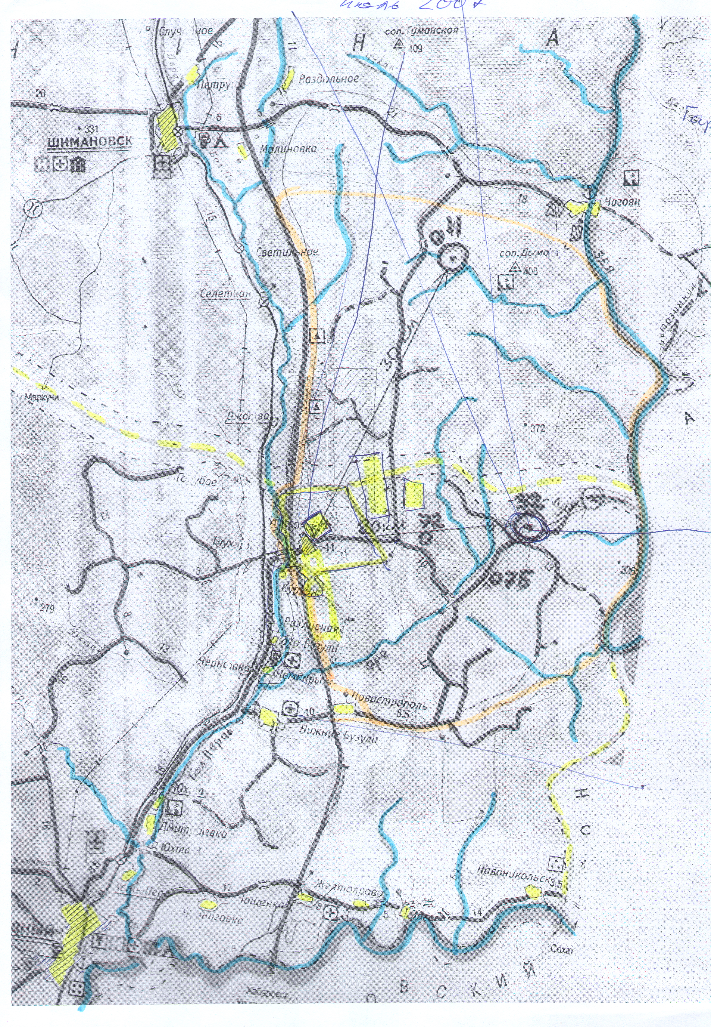 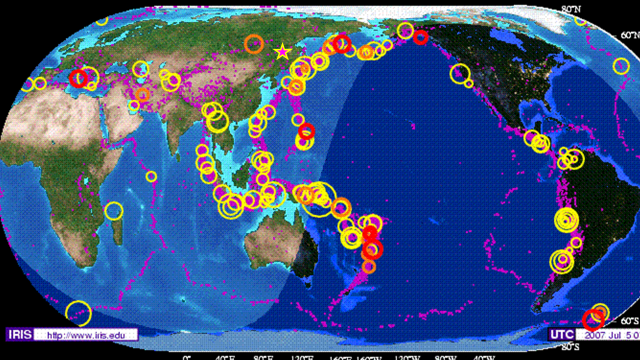 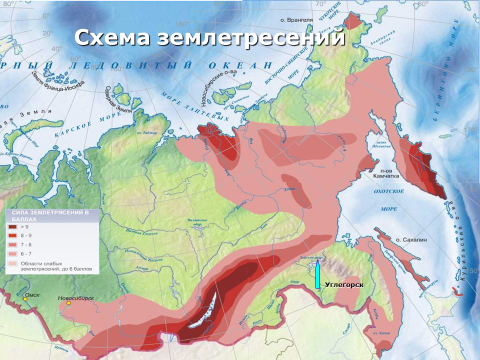 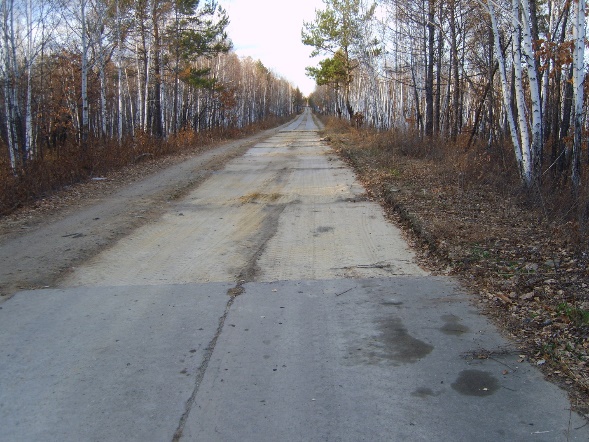 Снятое полотно дороги на пл. 32. По состоянию на 9 октября 2007 года 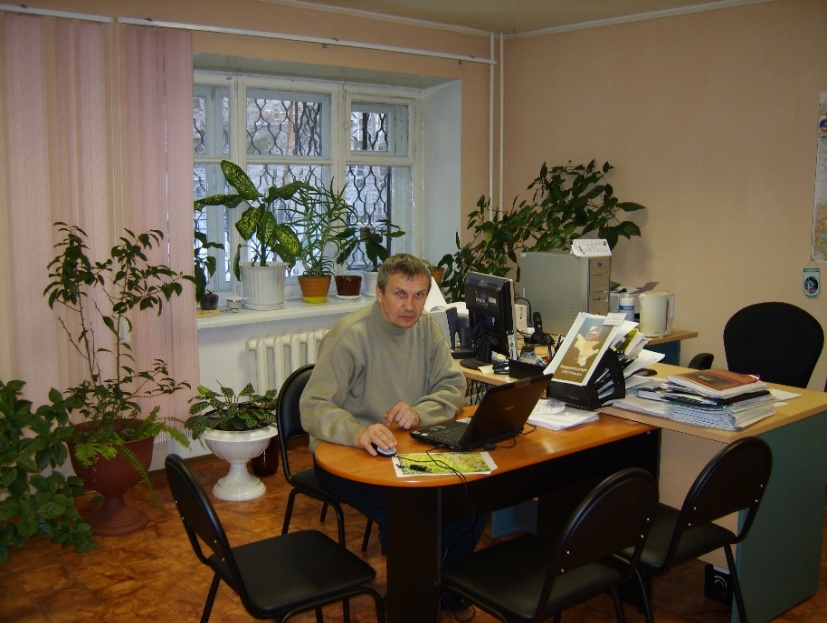 Подготовка рабочего варианта задач и путей их решения для органов местного самоуправления ЗАТО Углегорск и Правительства области в связи поручением Президента Российской Федерации от 6 ноября 2007 года № К 4950С.А.С. администрация ЗАТО кабинет Е.Д.Степаненко 20 декабря 2007 год